.RIGHT CHASSE, LEFT CROSS-ROCK, LEFT CHASSE, RIGHT CROSS-ROCK½-RIGHT SHUFFLE TURN, LEFT FORWARD-ROCK, ½-LEFT SHUFFLE TURN, RIGHT FORWARD-ROCKTOE STRUTS BACKWARDS RIGHT-LEFT-RIGHT, LEFT COASTER STEPRIGHT SHUFFLE FORWARD, LEFT SHUFFLE FORWARD, ½ TURN LEFT (WITH TOE TOUCHES)On counts 29-32, you will have completed a ½ turn leftREPEATBaby I Got You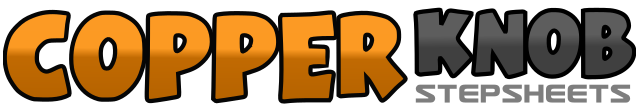 .......Count:32Wand:2Ebene:Intermediate.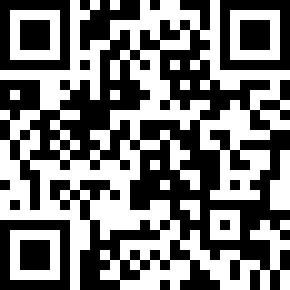 Choreograf/in:Sarah Drake (UK)Sarah Drake (UK)Sarah Drake (UK)Sarah Drake (UK)Sarah Drake (UK).Musik:I Got My Baby - Faith HillI Got My Baby - Faith HillI Got My Baby - Faith HillI Got My Baby - Faith HillI Got My Baby - Faith Hill........1&2Step right foot to right side, bring left foot beside right, step right foot to right side3-4Cross left foot in front of right, replace weight onto right foot5&6Step left foot to left side, bring right foot beside left, step left foot to left side7-8Cross right foot in front of left, replace weight onto left foot9&10Turn ½ over right shoulder, while stepping right-left-right11-12Rock weight forward onto left foot, replace weight onto right foot13&14Turn ½ over left shoulder, while stepping left-right-left15-16Rock weight forward onto right foot, replace weight onto left foot17-18Touch right toe back, snap heel down19-20Touch left toe back, snap heel down21-22Touch right toe back, snap heel down23&24Step back on left foot, step right beside left, step forward on left foot25&26Step forward on right foot, bring left foot beside right, step forward on right foot27&28Step forward on left foot, bring right foot beside left, step forward on left foot29-30With weight on ball of left foot, spin ¼ left touching right toe out to right side twice31-32Continue turning another ¼ while touching right toe out to right side once, touch right toe in-place